Laboratory Research Professional Award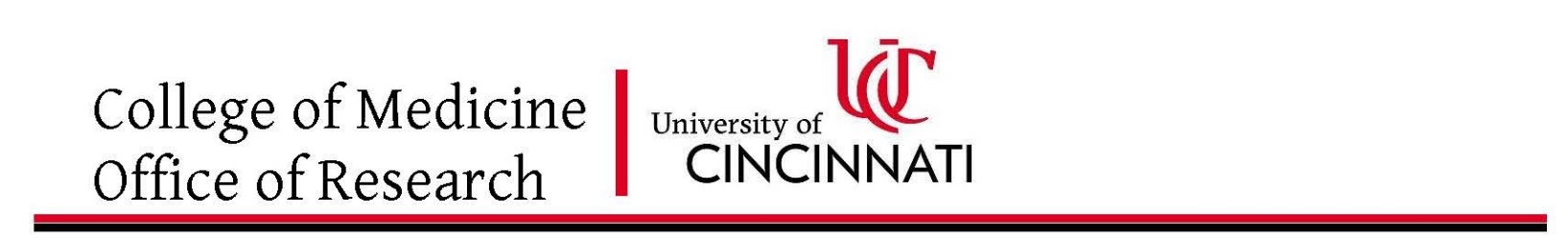 Deadline for Nominations: September 18, 2023 (8am)UC College of Medicine staff serve our research mission in ways that vastly transform productivity and drive the research enterprise. To recognize this service to our research mission, the CoM Office of Research is soliciting nominations for a UC College of Medicine Laboratory Research Professional Award. A single award will be presented to a laboratory research staff employee who, in the opinion of the CoM research leadership, shows an outstanding commitment to advancing the CoM research mission, over and above that of peers with the same title. The recipient of this award will be honored with an award of $1,000.Application Package:To be considered, the nominating application must be in the form of a single pdf that includes the following:Cover sheet (include nominee’s name, email address, professional title, department, and the faculty supervisor providing nomination).A letter of nomination from the applicant’s CoM faculty supervisor (does not need to be the direct supervisor). The letter should not exceed three pages and should highlight the nominee’s service to the CoM research enterprise for the following categories:Job Knowledge and Skills – technical prowess, problem solving, independence, dependability, endurance, effort, creativity, educational development, etc.Research Productivity – *authorship on papers or manuals; significant intellectual/organizational contributions; meeting presentations; design of experiments; acquisition and management of grants; generating/analyzing data; organizing community engagement activities, etc. Contributing to a Culture of Research – institutional governance (committee activities); local, national, or international leadership positions; writing standard operating procedures/methods; teaching/mentoring; cheerleading; collaborative nature; enabling regulatory compliance; etc.*Please note only submitted or accepted publications (not those in preparation) and summarize the authorship polices/culture in the lab.Nominee’s CV with an optional table with the following info (for which more detail is given in the CV and which includes only work for a UC CoM principal investigator): number of years of service; publications/manuscripts; poster presentations; oral presentations; clinical trials; UC, national, or international committees. No additional materials should be included in the nomination package. Previous applicants (including runners-up but not including winners) are eligible to apply. Nominations should be submitted electronically through the submission portal. Questions should be sent to Brieanne Sheehan. Eligibility Criteria:Staff supporting a core facility are not eligible for this recognition but are encouraged to apply for the core professional award that will be available later in the fiscal year. Nominees must be UC-paid CoM full-time staff. UC CoM employees who are eligible have the following titles: Principal Research Assistant / Research Assistant / Sr. Research Assistant / Research Associate / Jr. Research Associate / Sr. Research Associate / Research Manager / Research Coordinator / Research Scientist / Research Compliance Specialist / Sr. Research Compliance Specialist. Employees of UC Health, CCHMC, VA are not eligible to apply. Graduate students, postdocs, and faculty are not eligible for this award.